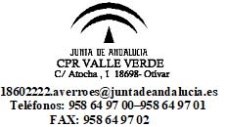 ÁREA: EDUCACIÓN FÍSICAÁREA: EDUCACIÓN FÍSICAINSTRUMENTOSINSTRUMENTOSINSTRUMENTOSINSTRUMENTOSINSTRUMENTOSINSTRUMENTOSTEMPORALIZACIÓNTEMPORALIZACIÓNTEMPORALIZACIÓNTEMPORALIZACIÓNTEMPORALIZACIÓNTEMPORALIZACIÓNTEMPORALIZACIÓNTEMPORALIZACIÓNTEMPORALIZACIÓNCICLO Y CURSO: PRIMER CICLO. 1ºCICLO Y CURSO: PRIMER CICLO. 1ºINSTRUMENTOSINSTRUMENTOSINSTRUMENTOSINSTRUMENTOSINSTRUMENTOSINSTRUMENTOS1ºTRIM.1ºTRIM.1ºTRIM.2ºTRIM.2ºTRIM.2ºTRIM.3ºTRIM.3ºTRIM.3ºTRIM.CRITERIOS DEEVALUACIÓNINDICADORES%OBSERVACIÓN%PRUEBAFÍSICA%PORTFOLIO%TRABAJOS%%%UDI 1UDI 2UDI 2UDI 3UDI 4UDI 4UDI 5UDI 6UDI 6C.E.1.1. Responder a situaciones motrices sencillas, identificando los movimientos (desplazamientos, lanzamientos, saltos, giros, equilibrios...) mediante la comprensión y conocimiento de sus posibilidades motrices y su intervención corporal ante la variedad de estímulos visuales, auditivos y táctilesEF.1.1.1. Responde a situaciones motrices sencillas identificando los movimientos (desplazamientos, lanzamientos, saltos, giros, equilibrios...), mediante la comprensión y conocimiento de sus posibilidades motrices. (CAA)XXXXXXXXC.E.1.1. Responder a situaciones motrices sencillas, identificando los movimientos (desplazamientos, lanzamientos, saltos, giros, equilibrios...) mediante la comprensión y conocimiento de sus posibilidades motrices y su intervención corporal ante la variedad de estímulos visuales, auditivos y táctilesEF.1.1.2. Responde a situaciones motrices sencillas identificando los movimientos (desplazamientos, lanzamientos, saltos, giros, equilibrios...), mediante su intervención corporal ante la variedad de estímulos visuales, auditivos y táctiles. (CAA)XXXXXXXXXXXC.E.1.2. Conocer recursos expresivos del cuerpo a través de bailes y danzas sencillas, coreografías simples o pequeños musicales y simbolizar, a través del cuerpo, el gesto y el movimiento ideas sencillas, emociones y sentimientosEF.1.2.1. Conoce recursos expresivos del cuerpo a través de bailes y danzas sencillas como coreografías simples o pequeños musicales. (CEC)XXXC.E.1.2. Conocer recursos expresivos del cuerpo a través de bailes y danzas sencillas, coreografías simples o pequeños musicales y simbolizar, a través del cuerpo, el gesto y el movimiento ideas sencillas, emociones y sentimientosEF.1.2.2. Simboliza a través del cuerpo, el gesto y el movimiento ideas sencillas, emociones y sentimientos. (CSYC).XXXXXC.E.1.3. Identificar, comprender y respetar las normas y reglas de los juegos y actividades físicas, mientras se participa, favoreciendo las buenas relaciones entre compañeros/as.EF.1.3.1. Identifica, comprende y respeta las normas y reglas de los juegos y actividades físicas. (CSYC).XXXXXC.E.1.3. Identificar, comprender y respetar las normas y reglas de los juegos y actividades físicas, mientras se participa, favoreciendo las buenas relaciones entre compañeros/as.EF.1.3.2. Participa en los juegos y actividades. (CSYC).XXXXXXXXXXC.E.1.3. Identificar, comprender y respetar las normas y reglas de los juegos y actividades físicas, mientras se participa, favoreciendo las buenas relaciones entre compañeros/as.EF.1.3.3. Favorece las buenas relaciones entre compañeros/as.(CSYC).XXXXC.E.1.4. Mostrar interés por adquirir buenos hábitos relacionados con la salud y el bienestar, tomando conciencia de la importancia de una buena alimentación e higiene corporal.EF.1.4.1. Muestra interés por adquirir hábitos relacionados con la salud y el bienestar. (CSYC)XXXXXXXXC.E.1.4. Mostrar interés por adquirir buenos hábitos relacionados con la salud y el bienestar, tomando conciencia de la importancia de una buena alimentación e higiene corporal.EF.1.4.2. Toma conciencia de la importancia de una buena alimentación ehigiene corporal. (CAA)XXXXXXXC.E.1.5. Mostrar interés por mejorar la competencia motriz y participar en actividades diversasEF.1.5.1 Muestra interés por mejorar la competencia motriz. (CSYCXXXXXXXXC.E.1.5. Mostrar interés por mejorar la competencia motriz y participar en actividades diversasEF.1.5.2 Muestra interés por participar en actividades diversas. (CSYC, SIEPXXXXXXXXXXÁREA: EDUCACIÓN FÍSICAÁREA: EDUCACIÓN FÍSICAINSTRUMENTOSINSTRUMENTOSINSTRUMENTOSINSTRUMENTOSINSTRUMENTOSINSTRUMENTOSTEMPORALIZACIÓNTEMPORALIZACIÓNTEMPORALIZACIÓNTEMPORALIZACIÓNTEMPORALIZACIÓNTEMPORALIZACIÓNTEMPORALIZACIÓNCE.1.6. Tomar conciencia y reconocer el propio cuerpo y el de los demás, mostrando respeto y aceptación por ambos.EF.1.6.1 Toma conciencia y reconoce el propio cuerpo y el de los demás. (CAA)XXXXXXCE.1.6. Tomar conciencia y reconocer el propio cuerpo y el de los demás, mostrando respeto y aceptación por ambos.EF.1.6.2 Muestra respeto y aceptación por el propio cuerpo y el de los demás. (CSYC).XXXXXCE.1.7. Descubrir y distinguir las diversas actividades que se pueden desarrollar a partir de la Educación física.EF.1.7.1 Muestra interés por las diversas actividades que se pueden desarrollar a partir de la Educación física. (CSYC, CEC)XXXXXXXXC.E.1.8. Tomar conciencia de situaciones conflictivas que puedan surgir en actividades físicas de distinta índole.EF.1.8.1 Toma conciencia, reflexiona y dialoga para resolver de situaciones conflictivas que puedan surgir en actividades físicas de distinta índole. (CSYC)XXXXXXXXC.E.1.9. Demostrar actitudes de cuidado hacia el entorno y el lugar en el que realizamos los juegos y actividades, siendo conscientes y preocupándose por el medio donde se desarrollan y valorando la variedad de posibilidades que le brinda el clima y el entorno de Andalucía.EF.1.9.1 Demuestra actitudes de cuidado hacia el entorno y el lugar en el que realizamos los juegos y actividades. (CSYC, CEC).XXXXXXXXC.E.1.9. Demostrar actitudes de cuidado hacia el entorno y el lugar en el que realizamos los juegos y actividades, siendo conscientes y preocupándose por el medio donde se desarrollan y valorando la variedad de posibilidades que le brinda el clima y el entorno de Andalucía.EF.1.9.2 Es consciente y se preocupa por el medio donde se desarrollan las actividades. (CMT, CEC)XXXXXXXXC.E.1.9. Demostrar actitudes de cuidado hacia el entorno y el lugar en el que realizamos los juegos y actividades, siendo conscientes y preocupándose por el medio donde se desarrollan y valorando la variedad de posibilidades que le brinda el clima y el entorno de Andalucía.EF.1.9.3 Se siente afortunado por la variedad de posibilidades que le brinda el clima y el entorno de Andalucía para realizar actividades. (CMT, CEC).XXXXCE.1.10. Reconocer posibles riesgos en la práctica de la actividad física  derivados de los materiales y espaciosEF.1.10.1. Reconoce posibles riesgos en la práctica de la actividad física derivados de los materiales y espacios. (CMT, CSYCXXXXXXC.E.1.11. Iniciarse en trabajos de investigación utilizando recursos de las tecnologías de la información y la comunicación.E.F.1.11.1. Realiza trabajos de investigación utilizando recursos de las tecnologías de la información. (CMT, CSYC, CCL, CD)XXXC.E.1.12. Valorar y respetar a las otras personas que participan en las actividades, mostrando comprensión y respetando las normas. Valorar el juego como medio de disfrute y de relación con los demásEF.1.12.1. Valora y respeta a las otras personas que participan en las actividades. (CSYC).XXXXXXXXC.E.1.12. Valorar y respetar a las otras personas que participan en las actividades, mostrando comprensión y respetando las normas. Valorar el juego como medio de disfrute y de relación con los demásEF.1.12.2. Muestra comprensión y cumplimiento de las normas de los juegos. (CSYC).XXXXXXXXC.E.1.12. Valorar y respetar a las otras personas que participan en las actividades, mostrando comprensión y respetando las normas. Valorar el juego como medio de disfrute y de relación con los demásEF.1.12.3. Valora el juego como medio de disfrute y de relación con los demás. (CSYCXXXXXXXX